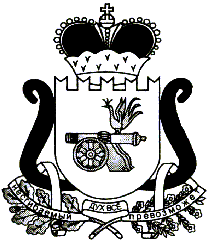 АДМИНИСТРАЦИЯ   МУНИЦИПАЛЬНОГО ОБРАЗОВАНИЯ«ЕЛЬНИНСКИЙ  РАЙОН» СМОЛЕНСКОЙ ОБЛАСТИП О С Т А Н О В Л Е Н И Е от  _____________2022  № ______г. ЕльняО внесении изменений в постановление Администрации муниципального образования «Ельнинский район» Смоленской области от 06.07.2021 №439В соответствии с Порядком разработки и утверждения административных регламентов предоставления муниципальных услуг Администрацией муниципального образования «Ельнинский район» Смоленской области, утвержденным постановлением Администрации муниципального образования « Ельнинский район» Смоленской области от 15.07.2019 №433 «Об утверждении Порядка разработки и утверждения административных регламентов предоставления муниципальных услуг Администрацией муниципального образования «Ельнинский район» Смоленской области», Администрация муниципального образования «Ельнинский район» Смоленской областип о с т а н о в л я е т:1. Внести в постановление Администрации муниципального образования «Ельнинский район» Смоленской области от 06.07.2021 №439 «Об утверждении административного регламента по предоставлению муниципальной услуги «Прием заявлений, постановка на учет и зачисление детей в образовательные учреждения, реализующие основную образовательную программу дошкольного образования (детские сады)» следующие изменения:1.1. В пункте 2.6.1.3. слова «документ, подтверждающий право заявителя действовать от имени ребенка (если заявитель не является родителем ребенка)» заменить словами «документ, подтверждающий установление опеки (при необходимости)».1.2. В пункте 2.6.2.2. слова «медицинское заключение (справки по форме Ф-26)» исключить.1.3. В приложении №6 слова «Дети, родители (законные представители) которых проходят правоохранительную службу в органах по контролю за оборотом наркотических средств и психотропных веществ, которым в установленном порядке присвоены специальные звания» исключить.2. Контроль за исполнением настоящего постановления возложить на заместителя Главы муниципального образования «Ельнинский район» Смоленской области М.А. Пысина .Глава муниципального образования «Ельнинский район» Смоленской области 				Н.Д. МищенковОтп.1 экз. – в делоРазослать: пр., в отдел 2 экз.Исп. Е.П. Николаенковател. 4-17-56Разработчик:Н.А. Росляковател. 4-13-67Визы:О.А. Ноздратенко   _____________«___»______ 2022 г.М.А. Пысин            _____________«___»______ 2022 г.О.И. Новикова        _____________«___»______ 2022 г.